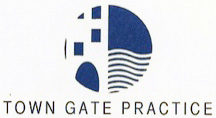 TOWN GATE PRACTICEDr. Alison Van Buren, Dr. Sarah Smith, Dr. Siwan Rees, Dr. Gemma Bryning,Dr. Oriana Pamolini-Roberts, Dr. Rehana Purcell.Section 1 - for completion by the Patient You have requested that your doctor carry out a non NHS procedure, for which there will be a charge. Please complete the table below and return to the surgery for processing. We will contact you when the document will be ready for collection, once your document has been processed.Documents will only be available for collection once the charge has been paid in full. PRIVATE FEESWhy are fees charged?The government's contract with GPs covers medical services to NHS patients. However, in recent years more and more organisations have been involving doctors in a wide range of non NHS work. This work is not funded by the government, so GPs have to charge a fee to cover their time and other expenses.Surely the doctor is being paid anyway?It is important to understand that many GPs are not employed by the NHS. They are self-employed and they have to cover the costs of everything from the limited NHS funds provided - staff wages, buildings, heating, lighting, etc - in the same way as any small business. The NHS covers costs for NHS work, but not for non-NHS work, the fees charged by GPs contribute towards keeping the surgery running.Do GPs have to do non-NHS work for their patients?
With certain limited exceptions, GPs do not have to carry out non-NHS work. Many GPs however will always attempt to assist their patients and carry out this work.

Why does it sometimes take my GP a long time to complete my form/letter?
Time spent completing forms & preparing reports takes the GP away from the medical care of patients which will always have top priority. GPs have an ever increasing workload of forms which must be prioritised against offering appointments and other urgent administration. We aim to complete non-NHS work within two to four weeks of receipt of request. 

See overleaf for chargesFEES FOR PRIVATE (NON NHS) SERVICESInclusive of VAT at 20%Letter Requests - £25.00Simple Forms and Certificates with no examination - £25.00Private Health Insurance Claim Form	 - From £45.00			Firearms Licence - £50.00		Fostering/ Adoption Medicals – From £86.00Written Reports without Medical Examination – From £80.00Written Reports with Medical Examination – From £120.00HGV/Taxi Driver etcAll fees are payable via card or cash at Town Gate Practice – Chepstow.Not a definitive list of private services offered. Patient NameAddressDate of BirthService RequiredReason for Request (If a letter request, please advise what you would like it to contain)Signature